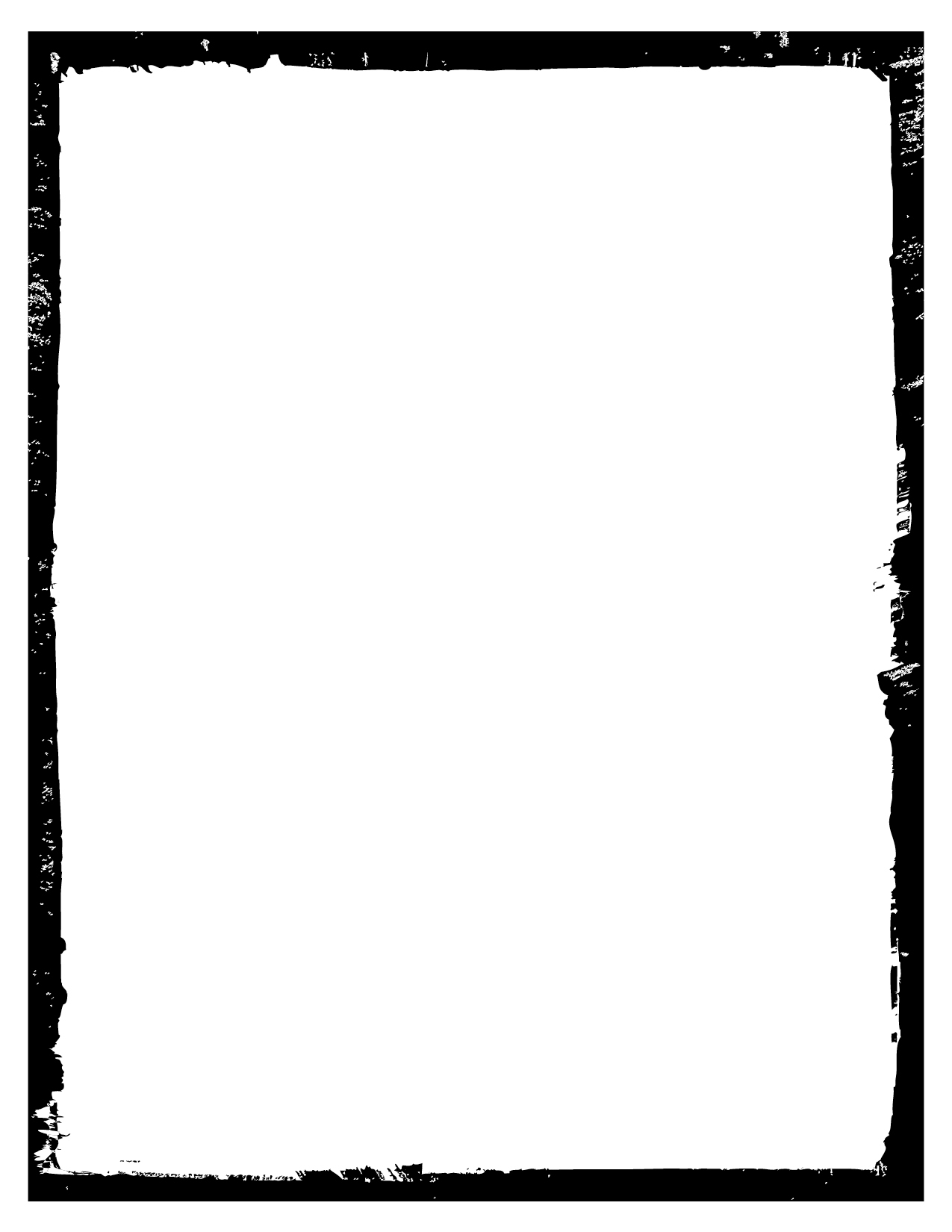 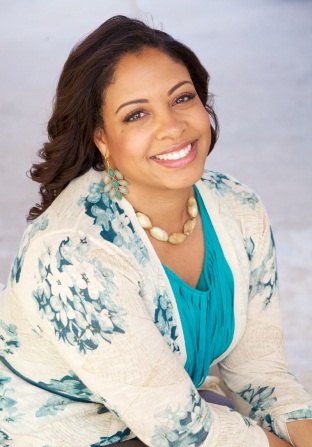 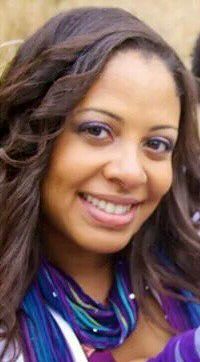 How to be Successful in this Class!!!!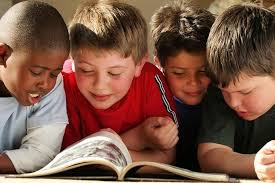 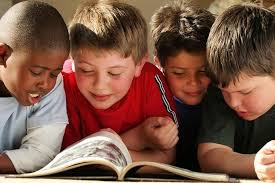 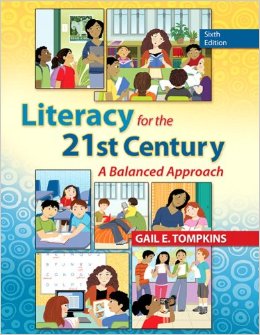 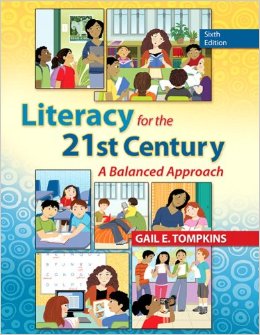 Read the assigned chapters each week.  Outline and summarize the information. Be prepared to participate in class discussion and activities based on the readings each week. For less expensive alternatives for the textbook, try amazon.com, textbooks.com, half.com, other discount textbook websites, or using the reserve copy in the library (if available).Use a dictionary to look up any unfamiliar words.  You may want to put dictionary.com on your phone or personal wireless device.Use the textbook website to study vocabulary and take practice exams.   Form a study group with some of your peers.  Practice teaching each other what you have learned.Be sure that study time is in your daily schedule. Pay attention to due dates and complete work at least a week before it is due.  Give yourself enough time to proofread and rewrite your work. If you don’t have time to do it right the first time, when will you have time to do it over?Turn in all assignments and turn them in on time. Missing assignments is a sure way to lose points which will adversely affect your grade.See the instructor to discuss any concerns or for additional information.  My office hours are Mondays from 1:00-2:00 pm (offsite), M 6-6:30pm;  and Tu/Th from 12-12:45pm; 4:00-5:00pm in SSEC 216L on the second floor in the BSS Department. I will also be available by appointment. Become acquainted with the resources at the library and student success center. If needed, seek guidance for effective research methods.                                            GradingYour grade will be based on your performance on assignments, take home quizzes, lesson demonstration, final assignment, and class participation. You will be given weekly quizzes to ensure that you are  comprehending the reading. Quizzes are take-home and will also help you move toward gaining a working knowledge of the topics and content. The assignments and discussion will aim to test your mastery of the information presented in the course, as well as your ability to interpret and analyze that information.  Written work will be graded on the substance of what you write (e.g., accuracy of information, inference and reasoning, etc.) and on the skill with which you write (e.g., organization, syntax, spelling, etc.).  You are expected to write essays that meet college-level standards. Some assignments will be scored holistically, and for some assignments, the scoring guidelines and criteria are outlined in a rubric that you must read very carefully. All course grades are based strictly on number of points earned out of possible points in the course.  The grade book management for this course will be found at https://engrade.com/. Students will have access to monitor their grades by creating an account and logging in to https://engrade.com/Grading:A=90-100 (>585)B= 80-89  (>520)C=70-70   (>455)D= 60-69  (>390)F= 59 and below (<390)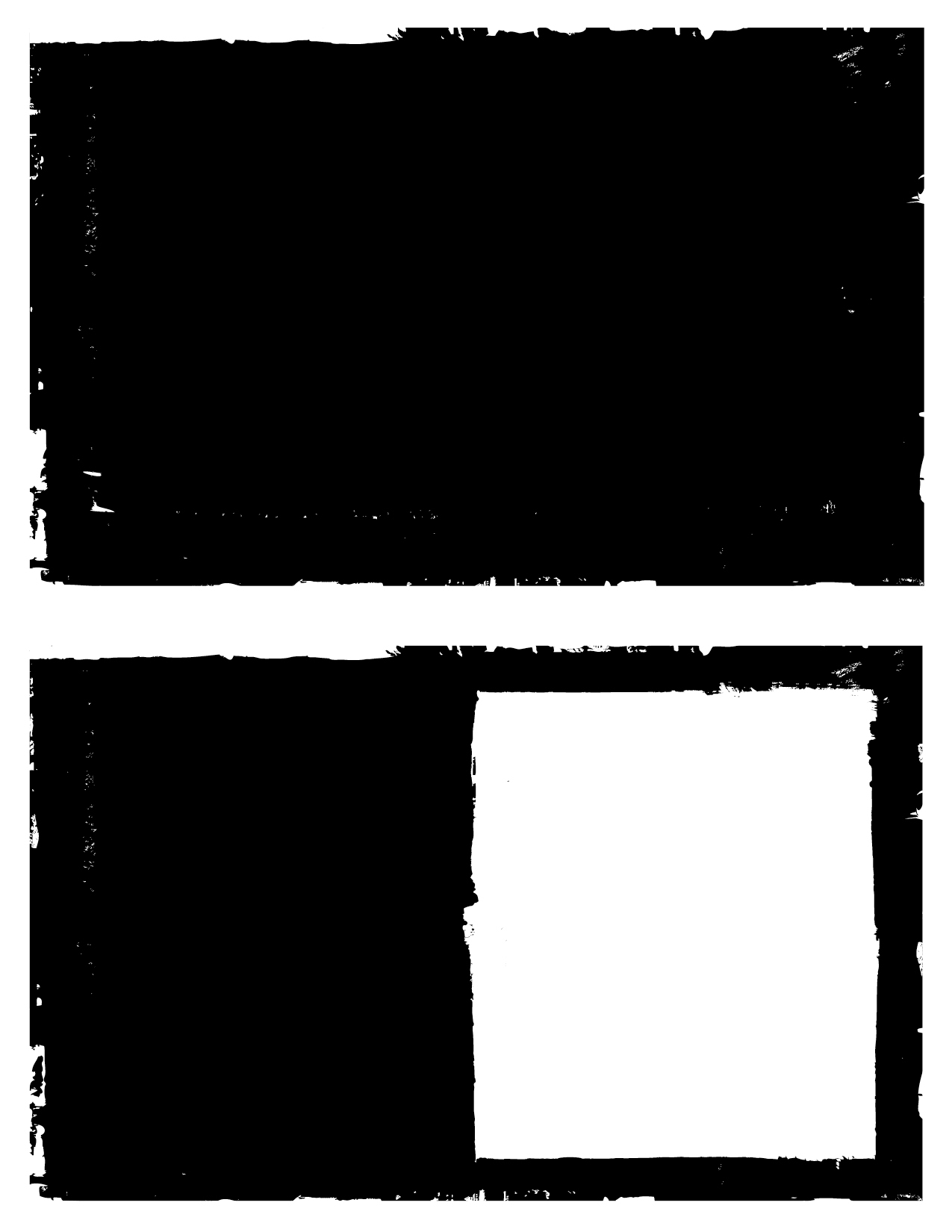 